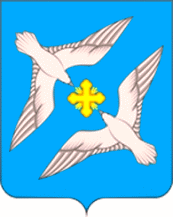 СОВЕТ ДЕПУТАТОВ МУНИЦИПАЛЬНОГО ОБРАЗОВАНИЯ СЕЛЬСКОЕ  ПОСЕЛЕНИЕ «УСПЕНСКОЕ»РЖЕВСКОГО РАЙОНА ТВЕРСКОЙ ОБЛАСТИРЕШЕНИЕ	11.12. 2019 									№ 57О досрочном прекращении полномочий Главы сельского поселения «Успенское» Ржевского района Громова Владимира Алексеевича	В связи со смертью Главы муниципального образования сельское поселение «Успенское» Громова Владимира Алексеевича 05.12.2019 года, руководствуясь пунктом 1 части 6 статьи 36 Федерального закона от 06.10.2003 N 131-ФЗ "Об общих принципах организации местного самоуправления в Российской Федерации", подпунктом 1 пункта 11 статьи 27 Устава муниципального образования сельское поселение «Успенское» Ржевского района, Совет депутатов сельского поселения «Успенское» Ржевского района РЕШИЛ:	1. Прекратить досрочно полномочия Главы сельского поселения «Успенское» Ржевского района Громова Владимира Алексеевича в связи со смертью.	2. Настоящее Решение вступает в силу со дня его принятия и распространяется на правоотношения, возникшие с 05 декабря 2019 года.И.о. Главы сельского поселения «Успенское»Ржевского района							У.Н. СтарушокПредседатель Совета депутатовсельского поселения «Успенское»Ржевского района 							В.В. Старовойтов